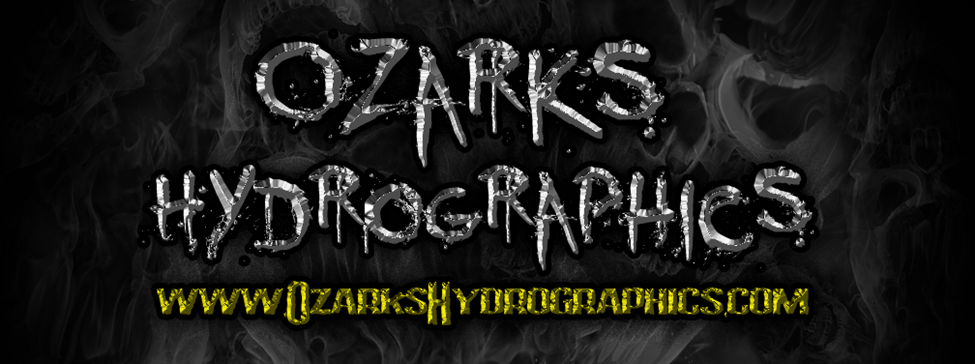 Order FormPersonal Information:Name:___________________________________________________________Address:__________________________________________________________City:_____________________________________________________________State:____________________________________________________________Zip:______________________________________________________________Phone:____________________________________________________________Email:_____________________________________________________________Item:Item to be dipped:______________________________________________________Film Pattern Choice:______________________________________________________BaseCoat Choice:_________________________________________________________Clear Coat Choice:________________________________________________________Shipping Ozarks Hydrographics407 West Lee Nixa, Mo 65714Payment Information:Before submitting any payment, please request an estimate. Quote:_____________________________________________________Paypal- send payment to Ozarkshydrographics@gmail.comCashiers check- Mail to P.O. Box 1555 Nixa, Mo 65714Debit/Credit Card- Call us at the shop 9-6 at 417-724-2200Agreement:I have read, understand and agree to all of the terms of service. Signature:________________________________________  Date:___________________Terms of ServiceEstimates: Please note that an estimate is approximate amount of time and material to complete a job. If an item being dipped has unusual size or shape the estimate can vary. Also, if a special order film pattern is chosen, the estimate may fluctuate due to shipping costs of film. We will communicate any of these to you before we complete any work on your item.Turnaround time:  Average turnaround time is 3 weeks from when we receive the item at our facility. Please note that 3 weeks does not include shipping time to or from our location. If UPS is used average shipping time is 3-5 days one way. If you have a need to have your item expedited, please contact us for an estimate to rush your item. Guns/Bows: All firearms and bows will need to be dissembled before shipment to our facility. We do provide disassembly/reassembly of firearms for an extra fee however; the gun will have to be hand delivered to our facility. When shipping the disassembled weapon, please label the box “Gun Parts”.Payments: We will accept cashier’s checks or debit/credit cards/PayPal. Billing:  We require payment for service upfront for all mail order requests. This is to protect our company from not receiving payment after the work has been completed. If the request is local, we do not require payment until item has been finished and inspected by the customer. Warranty Program: We will warranty all work on finishes for 6 months. This covers any peeling of clear coat, basecoat, etc. This does NOT cover any damage due to improper care or negligence on the customer’s part. However, we will refund your money or re-dip your item if falls our under our 6 month warranty program.  If you are unhappy with an item that was dipped please call us or send us an email and we will work with you to make sure you are satisfied. Water Damage: We are not responsible for any water damage to any item. Every item is completely submerged into water. Scopes: We are not responsible for any damage to scopes, even if the scope is waterproof. Scopes are completely submerged into water.Costumers Signature:_________________________________